Урок по физике в 9 классе по теме «Звуковые волны»«Физики в мире музыки»План урока:Приветствие, постановка вопроса – 10 минРабота в группах по предложенному алгоритму – 10 минВыступления групп – 15 мин (по 3 мин каждой группе)Рефлексия, заключение урока – 10 минГруппы:Духовые инструментыСтрунные инструментыУдарные инструментыГармония звука и восприятиеПевческий голосПостановка вопроса:Послушаем окружающий мир в течение 3 минут и запишем воспринятое нами.Ежедневно вас преследуют самые разнообразные звуки: голоса разговаривающих людей, рев реактивных самолетов, скрежет автомобильных тормозов, плеск воды, гудение телевизора и бесчисленное множество других звуков. Изучением звука занимаются физики, а вот воспроизведением музыкального звука – музыканты.Попробуем и мы сегодня исследовать природу звука.Тема урока: природа звука и его характеристикиЦели урока:исследовать зарождения звука у различных музыкальных инструментов и выяснить, от чего зависит высота звука и как ее можно изменитьпочему одни сочетания звуков вызывают консонанс (звучат гармонично), а другие – диссонанс (резкое, неприятное звучание)Как возбуждается звук?Струны гитары, скрипки и других струнных инструментов возбуждаются щипком или смычком. Звук флейты, кларнета, трубы и других духовых инструментов возбуждается вдуванием воздуха. Барабаны, цимбалы, колокола и другие подобные инструменты возбуждаются ударом. Трение, пощелкивание, постукивание и т.д. также могут быть причиной звука.Музыкальные звуки.В чем различие между музыкой и шумом? Установить различие между музыкой и шумом довольно трудно, так как то, что может казаться музыкой для одного, может быть просто шумом для другого.Однако большинство людей согласится с тем, что звуки, возбуждаемые колеблющимися струнами, язычками, камертонами, столбами воздуха и вибрирующими голосовыми связками певца, МУЗЫКАЛЬНЫ.Рефлексия:Было ли интересно сегодня на уроке?Помог ли сегодняшний урок лучше разобраться в вопросах темы «Звуковые волны»?Что запомнилось или поразило больше всего из услышанного на уроке?Пригодятся ли вам знания полученные на уроке?Гармония звуков и восприятиеЦель: рассказать о гармонии (красивом звучании) нескольких звуков и продемонстрировать это звучание на примере клавишного инструмента.Алгоритм действий:Прочитать предложенный материалНайти и воспроизвести на инструменте звуки, которые звучат гармонично и те, которые вызывают диссонанс (неприятное звучание)Подготовить рассказ о музыкальных законах ПифагораА как устроен мир звуков в восприятии человека, мир музыки? Какой там строй, каков порядок? Ведь слова музыка и гармония слились в нашем сознании.Музыка — это, прежде всего соотношение высоты звуков.Для человека разница по высоте в 2-х парах звуков одинакова при одинаковом соотношении частот в них.Еще Пифагор глубоко заглянул в физику соотношения звуков и гармоничного их восприятия.Проводя эксперименты, Пифагор установил 2 основных закона мира звуков.Первый: Человек слышит 2 звука созвучными (воспринимаемыми как один), частота которых кратна 2.То есть продолжающийся ряд созвучных (консонансных) звуков будет образовывать последовательность соотношений: 1 – 2 – 4 – 8 – 16 — … С таким соотношением периодически возникающие на шкале воспринимаемой частоты звуки слышны, как один. Сейчас такой интервал частоты называют «октавой».Давайте сделаем табличку частей некой колеблющейся струны и присвоим частоту колебаний открытой струны в 24 Гц (просто потому, что делится и на 2, и на 3, и на 4, и на 6; может пригодиться для «красивости» возможных дробных от нее значений).Вот он – природный звукоряд. Его так и называют – натуральный (а еще – обертоновый). Эта шкала – шкала абсолютных значений частоты, и изменяются ступени в пределах каждой октавы на одинаковую величину – на 24 Гц. Так, и что же еще узнал Пифагор?Он установил, что кроме благозвучия 2-х звуков, существует благозвучие 3-х. Второй музыкальный закон Пифагора гласит: Человек слышит трезвучие гармоничным (приятным), частоты звуков в котором находятся в отношении 4: 5: 6.Любая группа тонов с таким отношением частот составляет мажорное трезвучие. В мажорной гамме таких трезвучий (т.е. таких соотношений частот) встретится три: на первой ступени, на четвертой и на пятой.Соотношение крайних частот этого трезвучия равно 1:1,5, и такой интервал сейчас называется «квинтой». Промежуточные внутренние интервалы в этом трезвучии равны 5:4=1,25 и 6:5=1,20; сейчас их называют соответственно большой (или чистой) терцией и малой терцией. Будем и мы их так называть.Задание:Сыграть квинту (интервал из 5 ступеней), терцию (интервал из 3 ступеней) и мажорное трезвучие.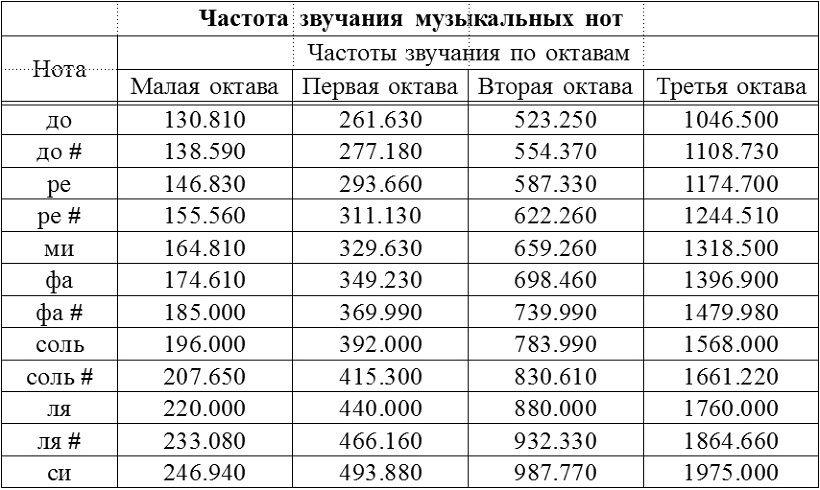 Духовые инструментыЦель: рассказать о зарождении звука в духовых музыкальных инструментах и выяснить, отчего зависит высота тона.Алгоритм действий:познакомиться с духовыми инструментами на примере блок-флейты, свиреливыяснить природу извлекаемого звукавыделить характеристики инструмента, от которых зависит высота тонаЛюбой духовой музыкальный инструмент представляет собой полую трубку (ствол), снабженную мундштуком. Когда музыкант играет, воздух внутри ствола – так называемый воздушный столб – колеблется.От длины воздушного столба зависит частота колебаний, а значит, и высота звука.Чем короче столб воздуха, тем выше звук. Т.е чтобы повысить звук, достаточно открыть отверстие в корпусе инструмента, укоротив тем самым колеблющийся воздушный столб.Звук трубы также повышается, когда музыкант вдувает воздух с большей интенсивностью.Также от интенсивности вдувания зависит громкость звука.Задание:Исполнить простую мелодию, демонстрирующую установленные зависимости Струнные инструментыЦель: рассказать о зарождении звука в струнных музыкальных инструментах и выяснить, отчего зависит высота тона.Алгоритм действий:познакомиться со струнными музыкальными инструментами на примере гитары, укулеле, виолончеливыяснить природу звука и способ его извлечения (щипком, смычком)выделить характеристики инструмента, от которых зависит высота тонаИзвлечение звука у струнных инструментов может происходить щипком (гитара), смычком (скрипка, виолончель), ударом (фортепиано).Высота звука зависит от длины струны, толщины струны и силы натяжения струны.Задание 1:Т.к. высота звука напрямую зависит от частоты колебаний струны, необходимо выяснить, какова зависимость частоты колебаний от длины, натяжения и диаметра (толщины) струны: прямая или обратная.Задание 2:Разложить струны гитары, ориентируясь на их толщины, по соответствующим пакетам, на которых указана частота. (первые струны идут нейлоновые).Ударные инструментыЦель: рассказать о зарождении звука в ударных музыкальных инструментах и выяснить, отчего зависит высота тона.Алгоритм действий:познакомиться с ударными инструментами на примере шарикового барабанчика и металлофона.выяснить природу извлекаемого звукавыделить характеристики инструмента, от которых зависит высота тонаНикто не сомневался в том, что играть на скрипке или флейте – дело сложное и тонкое. Зато игра на ударных инструментах многим кажется легкой задачей: стучи палкой по барабану – только и всего. Однако все не так просто.Каждый удар должен иметь определенную силу. Сложные движения перепонки (мембраны) барабана заставляют колебаться воздух под ней. Чем меньше перепонка и чем сильнее она натянута, тем выше звук – действует тот же принцип, что и при игре на натянутой струне.У металлофона высота звука зависит от длины пластины. Чем длиннее пластина, тем ниже звук, т.е. частота колебаний пластины меньше.Задание:Продемонстрировать зависимость частоты (высоты) звука от длины пластины. По возможности, исполнить простую мелодиюПевческий голосЦель: рассказать о классификации певческих голосов и привести примеры обладателей этих голосовАлгоритм действий:Прочитать предложенный материалПодготовить небольшой рассказЧаще всего певческие голоса классифицируются по диапазону звучания и полу певца.Певческий голос характеризуется более широким диапазоном по сравнению с разговорной речью. Если диапазон разговорного голоса не более одной октавы (от 4 до 6 тонов), то диапазон певческого — две октавы, а иногда и более.Высота голоса человека зависит в основном от частоты колебаний голосовых складок, а это в свою очередь зависит от их длины, ширины, упругости и натяжения.У мужчин длина голосовых связок 18-25 мм (бас – 25 мм, тенор – 18 мм)У женщин – 15-20 мм (альт – 20 мм, сопрано – 15 мм)Сила голоса находится в прямой зависимости от величины воздушного давления в подголосовой полости, степени напряжения голосовых складок и определяется амплитудой их колебаний.Рассмотрим некоторые особенности детского певческого голоса. Он подразделяется на низкий — альт и высокий — дискант.Диапазон альта от "ля" малой октавы до "ми" второй октавы, дисканта — от "до» первой октавы до "соль" второй октавы.Детские певческие голоса отличаются мягкостью, "серебристостью" звучания, ограниченностью силы звука. До 7 лет имеет место фальцетное (головное) звукообразование, к 13 годам — и грудное.У мальчиков в 14—16 лет, а у девочек в 12—14 лет голос претерпевает мутацию, изменяются его высота, сила и тембр. Во время мутации у мальчиков голос понижается на октаву, у девочек — на 2 тона. 11
21
31
41
51
61
71
81
91
101
111
121
131
141
151
1624487296120144168192216240264288312336360384012345678Женские голосаСопрано (258-1304 Гц)— высокийКолоратурноеЖенские голосаСопрано (258-1304 Гц)— высокийЛирико-колоратурноеЖенские голосаСопрано (258-1304 Гц)— высокийЛирическоеЖенские голосаСопрано (258-1304 Гц)— высокийЛирико-драматическоеЖенские голосаСопрано (258-1304 Гц)— высокийДраматическоеЖенские голосаМеццо-сопрано(217 – 10340Гц)среднийВысокое (лирическое)[2]Женские голосаМеццо-сопрано(217 – 10340Гц)среднийНизкое (драматическое)Женские голосаКонтральто (145 – 690 Гц) -низкийКонтральто (145 – 690 Гц) -низкийМужские голосаТенор (122 – 580Гц)(высокий)АльтиноМужские голосаТенор (122 – 580Гц)(высокий)Лирический (di grazia)Мужские голосаТенор (122 – 580Гц)(высокий)Меццо-характерный (spinto)Мужские голосаТенор (122 – 580Гц)(высокий)Драматический (di forza)Мужские голосаБаритон (96 – 426Гц)(средний)Тенор-БаритонМужские голосаБаритон (96 – 426Гц)(средний)ЛирическийМужские голосаБаритон (96 – 426Гц)(средний)ДраматическийМужские голосаБас (81 -325Гц)(низкий)Высокий (cantanto)Мужские голосаБас (81 -325Гц)(низкий)ЦентральныйМужские голосаБас (81 -325Гц)(низкий)Низкий (profundo)